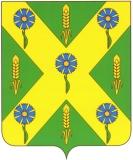 РОССИЙСКАЯ   ФЕДЕРАЦИЯОРЛОВСКАЯ   ОБЛАСТЬНовосильский районный Советнародных депутатов303500 Орловская обл.г. Новосиль ул.К.Маркса 16                      ___                                        т.2-19-59Р Е Ш Е Н И Е  №  819О принятии Новосильским районом части полномочий города Новосиль по решению вопросов местного значенияПринято районным Советом народных депутатов                                        26 декабря 2018 годаВ соответствии с пунктом 4 статьи 15 Федерального закона от 06.10.2003 N 131-ФЗ (ред. от 30.10.2018) "Об общих принципах организации местного самоуправления в Российской Федерации", Уставом города Новосиль Новосильского района, Уставом Новосильского района, Положением «О заключении соглашений между органами местного самоуправления Новосильского муниципального района Орловской области и органами местного самоуправления поселений, входящих в состав района, о передаче осуществления части своих полномочий», утверждённым решением Новосильского районного Совета народных депутатов от 16.03.2018 г. № 796;принимая во внимание решение Новосильского городского Совета народных депутатов от 25 декабря  года № 88 «О передаче Новосильскому району части полномочий города Новосиль по решению вопросов местного значения», в целях полноценной реализации полномочий  муниципального образования город Новосиль, Новосильский районный Совет народных депутатов РЕШИЛ:1. Принять Новосильским районом часть следующих полномочий муниципального образования город Новосиль по решению вопросов местного значения: - по обеспечению условий для развития на территории города Новосиль физической культуры и массового спорта, организации проведения официальных физкультурно-оздоровительных и спортивных мероприятий города Новосиль;- по организации и осуществлению мероприятий по работе с детьми и молодежью в городе Новосиль;- по созданию условий для организации досуга и обеспечения жителей города Новосиль услугами организаций культуры;- в сфере дорожной деятельности в отношении автомобильных дорог местного значения в границах города Новосиль;- в сфере владения, пользования и распоряжения имуществом, находящимся в муниципальной собственности города Новосиль.2. Одобрить проект соглашения между муниципальным образованием город Новосиль и муниципальным образованием Новосильский район о передаче части полномочий по решению вопросов местного значения, указанных в пункте 1 настоящего решения (прилагается).3. Признать утратившими силу следующие решения Новосильского районного Совета народных депутатов: - от 27.12.2016 г. № 754 «О принятии части полномочий по решению вопросов  местного значения органов местного самоуправления города Новосиль»;- от 04.10.2017 г. № 776 «О приёме Новосильским районом части полномочий по обеспечению условий для развития на территории города физической культуры, школьного спорта и массового спорта, организации проведения официальных физкультурно-оздоровительных и спортивных мероприятий города»;- от 27.04.2018 г. № 800 «О принятии к осуществлению части полномочий города Новосиль по организации и осуществлению мероприятий по работе с молодёжью»;- от 09.11.2018 г. № 812 «О принятии Новосильским районом части полномочий города Новосиль по решению вопросов местного значения в сфере владения, пользования и распоряжения имуществом, находящемся в муниципальной собственности города Новосиль».4. Настоящее решение вступает в законную силу с 01.01.2019 года.5. Направить настоящее решение в Новосильский городской Совет народных депутатов.6. Опубликовать данное решение и разместить на официальном сайте администрации района.    Председатель Новосильского                            Глава Новосильского района	районного Совета народных депутатов           _____________А. И. Шалимов	 _______________К. В. Лазарев                       «___»___________2018 года    «___»_____________2018 года	РОССИЙСКАЯ   ФЕДЕРАЦИЯОРЛОВСКАЯ   ОБЛАСТЬНовосильский районный Советнародных депутатов303500 Орловская обл.г. Новосиль ул.К.Маркса 16                      ___                                        т.2-19-59Р Е Ш Е Н И Е       26 декабря 2018 года                                                                      № 143- РСО решении«О принятии Новосильским районом части полномочий города Новосиль по решению вопросов местного значения»В соответствии с пунктом 4 статьи 15 Федерального закона от 06.10.2003 N 131-ФЗ (ред. от 30.10.2018) "Об общих принципах организации местного самоуправления в Российской Федерации", Уставом города Новосиль Новосильского района, Уставом Новосильского района, Положением «О заключении соглашений между органами местного самоуправления Новосильского муниципального района Орловской области и органами местного самоуправления поселений, входящих в состав района, о передаче осуществления части своих полномочий», утверждённым решением Новосильского районного Совета народных депутатов от 16.03.2018 г. № 796;принимая во внимание решение Новосильского городского Совета народных депутатов от 25 декабря  года № 88 «О передаче Новосильскому району части полномочий города Новосиль по решению вопросов местного значения», в целях полноценной реализации полномочий  муниципального образования город Новосиль, Новосильский районный Совет народных депутатов РЕШИЛ: 1. Принять решение «О принятии Новосильским районом части полномочий города Новосиль по решению вопросов местного значения». 2. Направить принятое решение главе Новосильского района для подписания и опубликования. 3. Контроль за исполнение принятого решения возложить на комиссию по законодательству и правовому регулированию. Председатель Новосильскогорайонного Совета народных депутатов                                         К. В. Лазарев